Allegato 1 alla delibera n. 43/2016 - Documento di attestazioneNUCLEO INDIPENDENTE di VALUTAZIONECOMUNE  DI  LESSONAProvincia di BIELLAAlla c.a. del Sindacoe del Responsabile della TrasparenzaTorino, lì 19 febbraio 2016Documento di attestazioneIl NIV presso il Comune di Lessona, ai sensi dell’art. 14, c. 4, lett. g), del d.lgs. n. 150/2009 e delle delibere A.N.AC. nn. 50/2013 e 43/2016, ha effettuato la verifica sulla pubblicazione, sulla completezza, sull’aggiornamento e sull’apertura del formato di ciascun documento, dato ed informazione elencati nell’Allegato 1 – Griglia di rilevazione al 31 gennaio 2016 della delibera n. 43/2016.Il NIV ha svolto gli accertamenti, tenendo anche conto dei risultati e degli elementi emersi dall’attività di controllo sull’assolvimento degli obblighi di pubblicazione svolta dal Responsabile della trasparenza ai sensi dell’art. 43, c. 1, del d.lgs. n. 33/2013.Sulla base di quanto sopra, il NIV, ai sensi dell’art. 14, c. 4, lett. g), del d.lgs. n. 150/2009ATTESTA1la veridicità e l’attendibilità, alla data dell’attestazione, di quanto riportato nell’Allegato 1 rispetto a quanto pubblicato sul sito dell’’Ente.19 febbraio 2016Il Nucleo Indipendente di ValutazioneTerzuolo Anna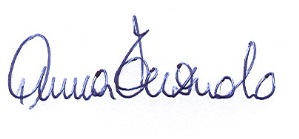 1Il concetto di veridicità è inteso qui come conformità tra quanto rilevato dal NIV nell’Allegato 1 e quanto pubblicato sul sito istituzionale al momento dell’attestazione.